附件2注意事项一、请各位考生按照《资格复审公告》的要求，携带好本人应备材料，并按以下顺序整理夹好，这样会方便工作人员审查，也能节约考生的时间！请考生按以下顺序整理好个人材料：报名登记表身份证复印件户口本复印件就业推荐表（应届毕业生）教育部学籍在线验证报告（应届毕业生）学生证（应届毕业生）学历证书（往届毕业生）学位证书（往届毕业生）学历、学位证书电子注册备案表（往届毕业生）退出现役证件、入伍所在市的相关证明材料（退伍士兵）计生证明或计生承诺书二、由于资格复审地点内场地有限，不设停车位。请各位考生尽量选择公共交通前往。确实需要驾车前来的考生，可以将车辆停在沃尔玛商场停车场或者文化广场周边的停车位，再步行至资格复审地点。三、资格复审地点示意图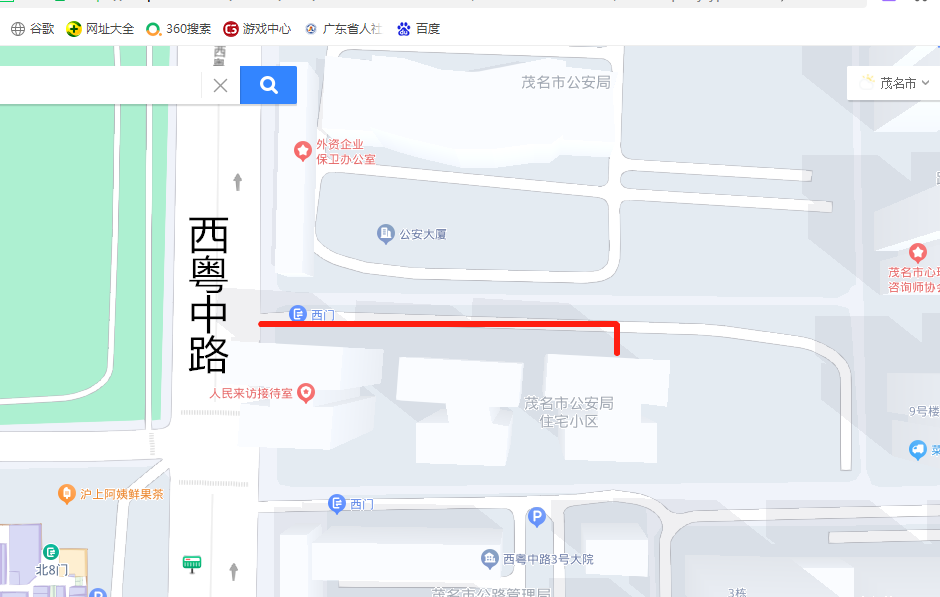 